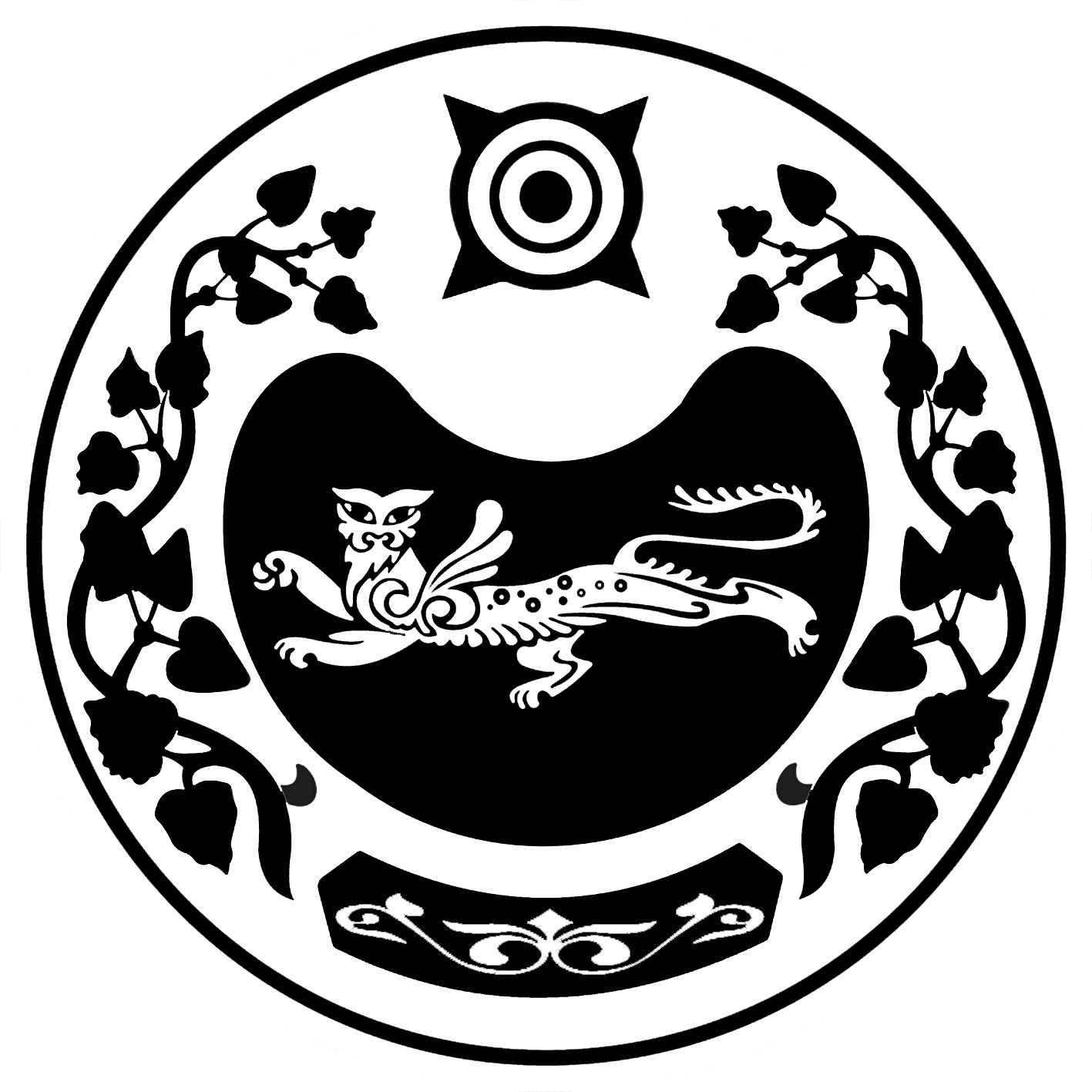        РОССИЯ ФЕДЕРАЦИЯЗЫ	                                     РОССИЙСКАЯ ФЕДЕРАЦИЯ       ХАКАС РЕСПУБЛИКАЗЫ		                            РЕСПУБЛИКА ХАКАСИЯ	                АUБАН ПИЛТIРI		                                  АДМИНИСТРАЦИЯАЙМАUЫНЫY УСТАU-ПАСТАА  	                       УСТЬ-АБАКАНСКОГО РАЙОНАП О С Т А Н О В Л Е Н И Еот 10.04.2024                 № 349 - прп. Усть-АбаканО внесении изменений в  постановление администрации Усть-Абаканского района Республики Хакасия от 01.02.2022 № 90-п «Об утверждении порядка разработки, утверждения, реализации и оценки эффективности муниципальных программ Усть-Абаканского района Республики Хакасия»В целях совершенствования действующих нормативных актов, руководствуясь статьей 179 Бюджетного кодекса Российской Федерации,  руководствуясь статьей 66 Устава муниципального образования Усть-Абаканский район, администрация Усть-Абаканского района ПОСТАНОВЛЯЕТ:1.Внести в Порядок разработки, утверждения, реализации и оценки эффективности муниципальных программ Усть-Абаканского района Республики Хакасия, утвержденный постановлением администрации  Усть-Абаканского района от 01.02.2022 № 90-п «Об утверждении порядка разработки, утверждения, реализации и оценки эффективности муниципальных программ Усть-Абаканского района Республики Хакасия» (с последующими изменениями), следующие изменения:1.1. Пункт 5.3. раздела 5 «Финансовое обеспечение реализации муниципальных программ» изложить в новой редакции: «Муниципальная программа подлежит приведению в соответствие с решением о бюджете муниципального образования Усть-Абаканский район  на текущий финансовый год и плановый период не позднее 1 апреля текущего финансового года. Ответственный исполнитель в течение текущего финансового года  вправе обеспечивать внесение в установленном порядке изменений  в муниципальную программу, сроки ее реализации, а также ресурсное обеспечение  мероприятий (результатов), перечень мероприятий (результатов), показателей действующей муниципальной программы, а также основные направления реализации.В случае принятия в течение текущего финансового года решения о бюджете муниципального образования Усть-Абаканский район  о внесении изменений в муниципальный бюджет Усть-Абаканского района на текущий финансовый год и плановый период необходимо внести соответствующие изменения в муниципальную программу в течение трех месяцев после дня вступления в силу данного решения, но не позднее 31 декабря текущего финансового года».2. Руководителям структурных подразделений администрации                            Усть-Абаканского района Республики Хакасия в процессе разработки, утверждения и реализации муниципальных программ руководствоваться требованиями Порядка, указанного в пункте 1 настоящего Постановления.3.       Настоящее постановление вступает в силу с момента подписания.4. Главному редактору газеты «Усть-Абаканские известия»                      (И.Ю. Церковная) опубликовать настоящее постановление в газете                             «Усть-Абаканские известия официальные».5.  Управляющему делами администрации Усть-Абаканского района                        (О.В. Лемытская) разместить настоящее постановление на официальном сайте администрации Усть-Абаканского района в сети «Интернет».            6.  Контроль за исполнением настоящего постановления оставляю за собой.И.о. Главы  Усть-Абаканского района                                               Н.А. Потылицына 